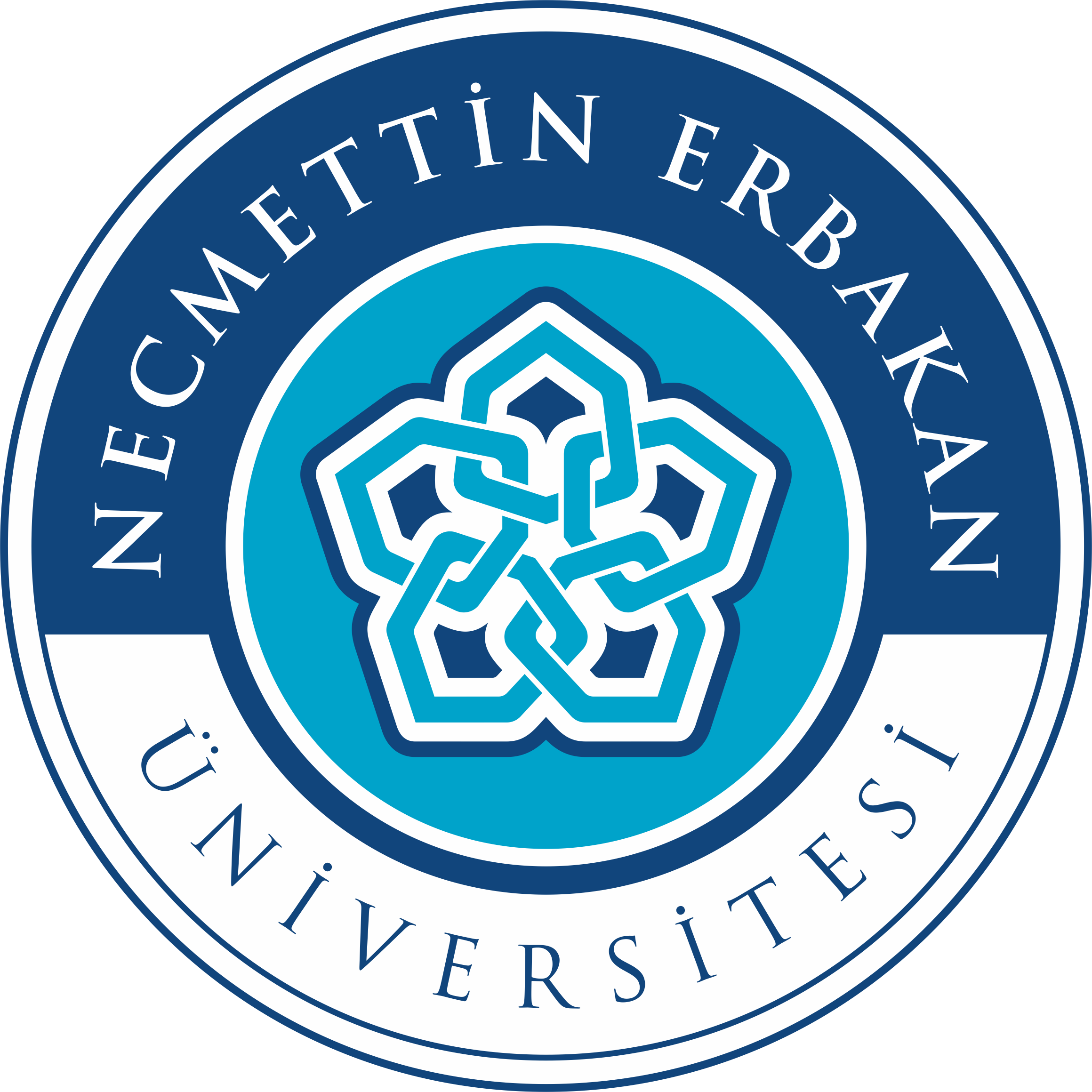 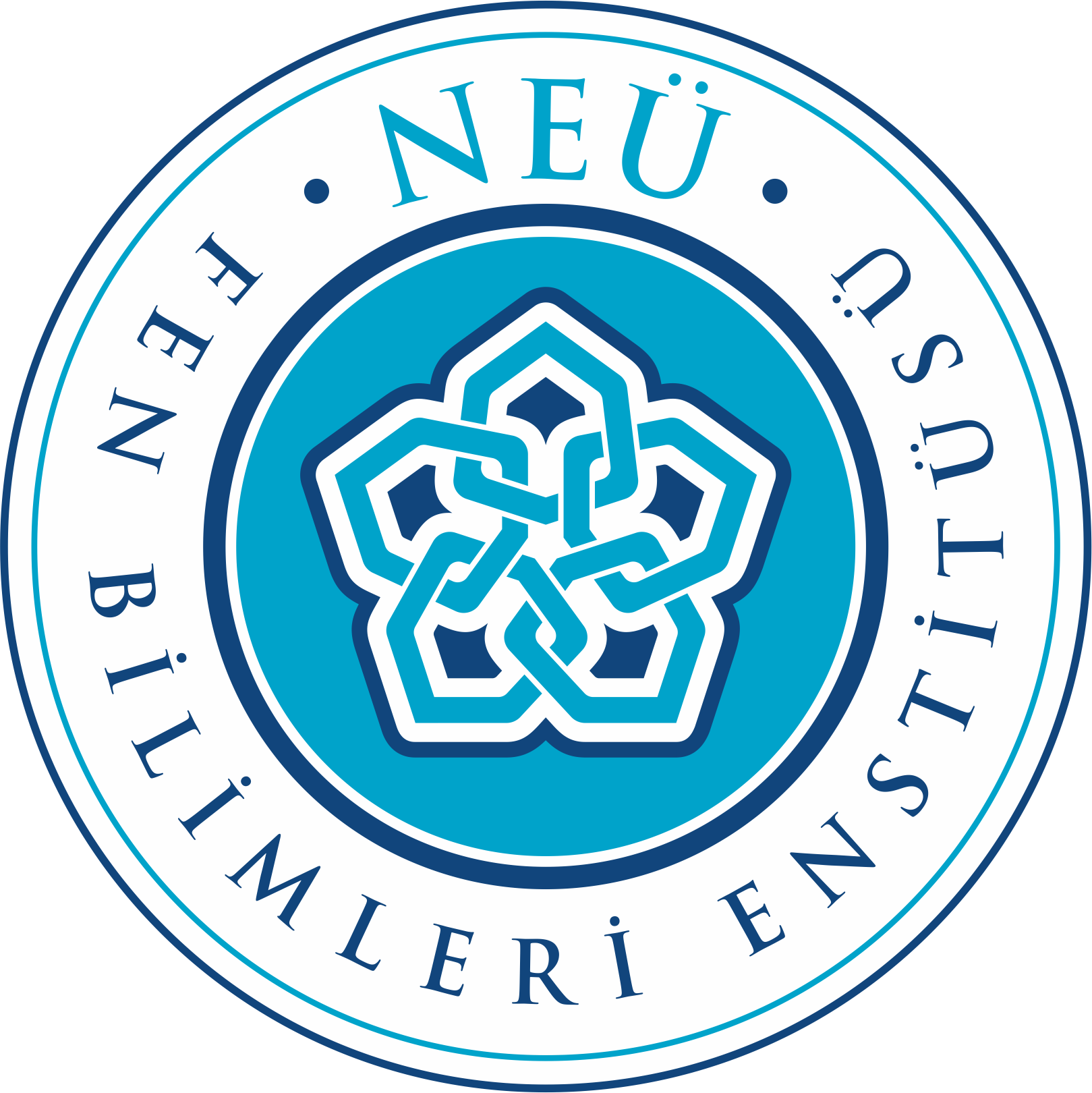 NECMETTİN ERBAKAN ÜNİVERSİTESİFen Bilimleri Enstitüsü Müdürlüğü'neTEZSİZDEN TEZLİYE YATAY GEÇİŞ KESİN KAYIT BAŞVURU FORMUİMZAÖğretim Yılı2019-2020 …….. Yarıyılı2019-2020 …….. Yarıyılı2019-2020 …….. YarıyılıAdı SoyadıKayıt Tarihi…..…/…./2019…..…/…./2019…..…/…./2019T.C. Kimlik NumarasıTezsizden Tezliye Yatay Geçiş YapılanAnabilim Dalı:	Anabilim Dalı:	Anabilim Dalı:	Tezsizden Tezliye Yatay Geçiş YapılanBilim Dalı:Bilim Dalı:Bilim Dalı:Yazışma AdresiYazışma AdresiPosta Kodu:İlçe:İl:Yazışma AdresiNOT: Adresimde ve Cep Telefonumda meydana gelecek değişiklikleri zamanında Enstitüye bildireceğimi taahhüt eder, gecikmelerden doğacak hukuki sonuçları şimdiden kabul ettiğimi beyan ederim.NOT: Adresimde ve Cep Telefonumda meydana gelecek değişiklikleri zamanında Enstitüye bildireceğimi taahhüt eder, gecikmelerden doğacak hukuki sonuçları şimdiden kabul ettiğimi beyan ederim.NOT: Adresimde ve Cep Telefonumda meydana gelecek değişiklikleri zamanında Enstitüye bildireceğimi taahhüt eder, gecikmelerden doğacak hukuki sonuçları şimdiden kabul ettiğimi beyan ederim.Cep Telefonu:E-Mail:Erkek Öğrenciler Askerlik İşlemleri İçinErkek Öğrenciler Askerlik İşlemleri İçinErkek Öğrenciler Askerlik İşlemleri İçinErkek Öğrenciler Askerlik İşlemleri İçinAskerlik Yaptım	İmzaAskerlik Tecil İşlemlerimin yapılmasını istiyorum (Askerlik durum belgesi ektedir)	İmzaAskerlik Tecil İşlemlerimin yapılmasını istiyorum (Askerlik durum belgesi ektedir)	İmzaAskerlik Tecil İşlemlerimin yapılmasını istiyorum (Askerlik durum belgesi ektedir)	İmzaEnstitünüzce Askerlikle ilgili herhangi bir işlem yapılmasını istemiyorum.	   imzaEnstitünüzce Askerlikle ilgili herhangi bir işlem yapılmasını istemiyorum.	   imzaEnstitünüzce Askerlikle ilgili herhangi bir işlem yapılmasını istemiyorum.	   imza